Absender (Firmenstempel):			, den 			(Ort)		(Datum)VerbandsgemeindeverwaltungKirburger Straße 456470 Bad MarienbergMeldung zur Berufs-Informations-Börse 2022Guten Tag,für die Präsentation unseres Betriebes auf der B.I.B. benötigen wir:Stromanschluss:	Ja	 (Verlängerungskabel und evtl. benötigter Beamer 						samt Leinwand bringen wir selbst mit)
			NeinEigener Stand:		Ja
		NeinTische:			Ja		Anzahl:	
			Nein	Stellwände der VG:		Ja		Anzahl:	
				Nein	(Wir bringen eigene Stellwände mit bzw. 					benötigen keine Stellwände)Größe des Standes:		
(z.B. 2 m breit, 1,5 m tief)Angebotene Ausbildungsberufe / Duale Studiengänge:
________________________________________________________________________________________________________________________________________________________Davon vereinfachte Ausbildung:__________________________________________________Sonstige Hinweise (insbesondere Versuchsmöglichkeiten) und Fragen: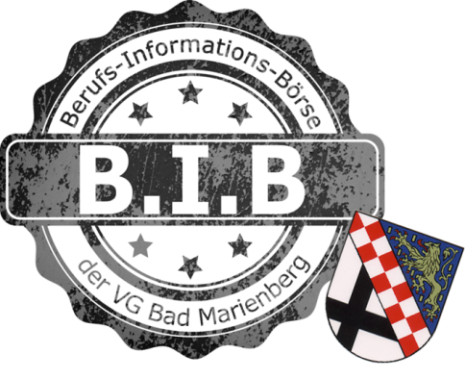 Bitte schicken Sie diese Meldung bis zum 20. August 2022	 an oben genannte Adresse oder	 per Fax an 0 26 61/62 68 - 201 oder per E-Mail an verbandsgemeinde@bad-marienberg.de	Der Vordruck ist auch auf unserer Homepage: 	https://www.bad-marienberg.de/bildung-betreuung/b-i-b/